	 	NOTTINGHAMSHIRE FIRE AND RESCUE SERVICE 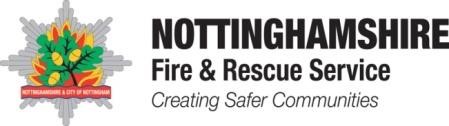 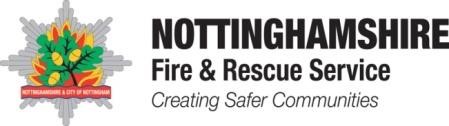 PERSON SPECIFICATION Post: On-Call Firefighter Source of evidence/assessment method:   AF – Application Form I – Interview   D – Documentation JRT – Job Related Tests      M – Medical Essential Desirable Source of evidence / assessment Personal Qualities and Attributes Commitment to diversity and integrity: • Understands and respects diversity and adopts a fair and ethical approach to others. • 	Take personal responsibility for actions I Openness to change • Is open to change and actively seeks to support it I Confidence and resilience • Maintains a confident and resilient attitude in highly challenging situations JRT’s & I Working with others / Teamwork • Works effectively with others both within the Fire and Rescue Service and in the community I Effective communication • Communicates effectively both orally and in writing I Commitment to development • Committed and able to develop self and others I Problem solving • Understands, recalls, applies and adapts relevant information in an organised, safe and systematic way JRT’s & I Situational Awareness • Maintains an active awareness of the environment to promote safe and effective working JRT’s & I Commitment to Excellence • Adopts a conscientious and proactive approach to work to achieve and maintain excellent standards I Essential Desirable Source of evidence / assessment Knowledge • The role of the Fire and Rescue Service within the Community AF & I • Basic awareness of Health and Safety issues I Experience • Proven experience of working in the community AF & I • Proven experience of working within a team AF & I • Proven experience of being able to work alone without supervision AF & I   Other Requirements• Minimum age 18 at commencement of first trainee course AF • Level 2 Maths and English (Grades A-C or equivalent qualifications) JRT & I • No known phobia of heights or confined spaces JRT • Physical strength required to undertake the role of an On-Call Firefighter JRT • Have and be able to maintain a level of personal fitness to VO 42 max or above (Level 8.7) JRT/M • Medical clearance subject to reasonable adjustments under the Equality Act 2010 (where appropriate) M • Satisfactory completion of baseline personnel security standard check (BPSS)  D Essential Desirable Source of evidence / assessment • Resident of Nottinghamshire, or a serving or ex member of the armed forces within last 3 years, or direct family member of someone that is serving in the Armed Forces AF/D Full valid UK manual car driving license D • Ability to travel throughout the County of Nottinghamshire to carry out the requirements of the post • Fluent in the use of English Language (As set out in English Language Fluency Duty Part 7 Immigration Act) JRT & I • Demonstrate an understanding and a positive attitude towards the corporate values of the Service I • Ability to use IT systems  JRT 